İlk İşim Stajyerim Projesi; 10 meslek lisesi öğretmen ve öğrencileri tarafından Mart, Nisan ve Mayıs (2021) ayları içerisinde yürütülmüştür. Projemiz 12. Sınıf öğrencilerimizin, işletmelerde beceri eğitimleri sırasında yakalamış oldukları avantaj ve karşılaştıkları sorunları ele almıştır. Öğrencilerimiz stajda karşılaştıkları zorluklar karşısında neler yapabileceklerini ve stajda yakalamış oldukları avantajların neler olduğunu 9,10,11. Sınıf arkadaşlarına senaryolarını kendilerinin oluşturduğu bir film çekerek anlattılar. Yine meslek lisesini tercih edecek öğrenciler için mesleki eğitim tanıtımı broşürü hazırlayarak kendilerinden sonra geleceklere ışık tutmaya çalıştılar. 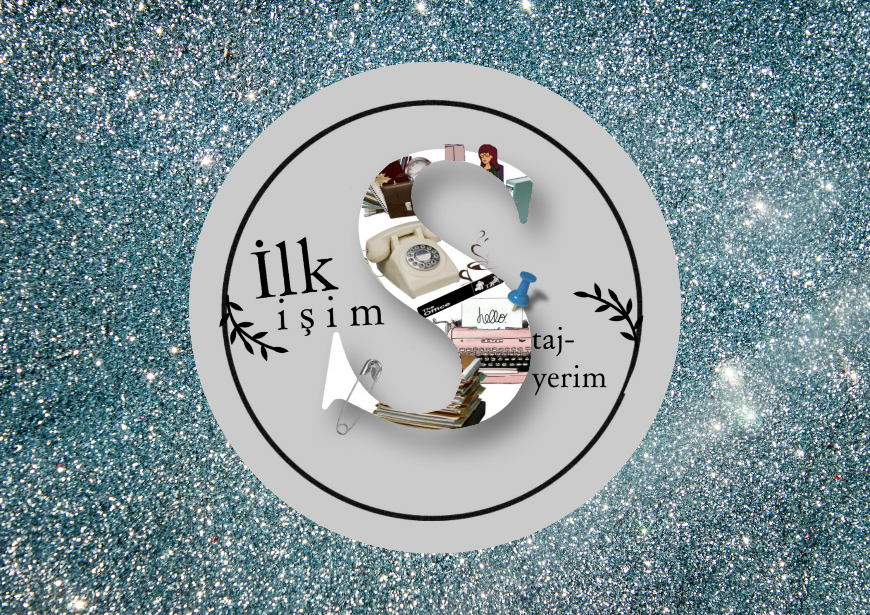 https://twinspace.etwinning.net/167984/home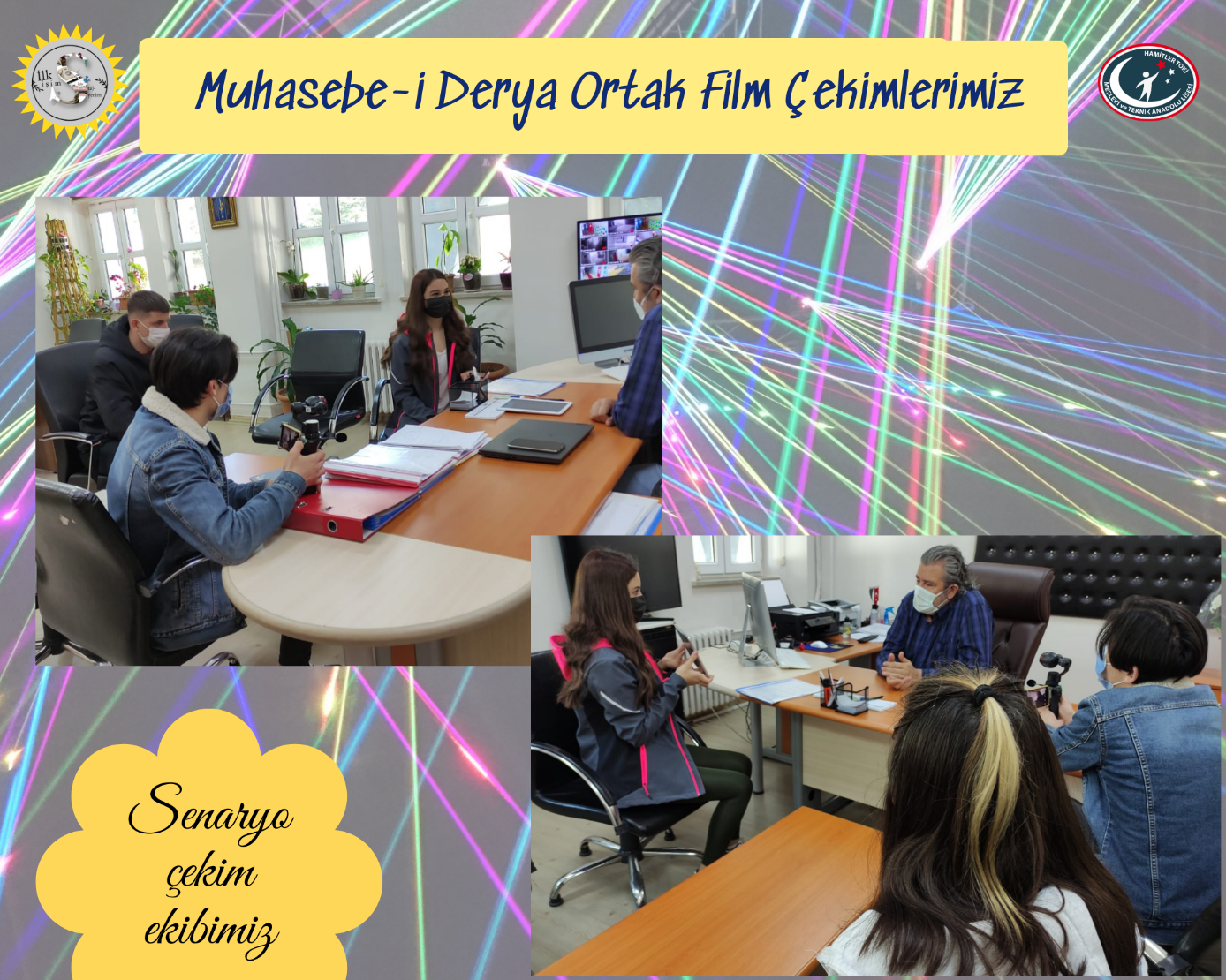 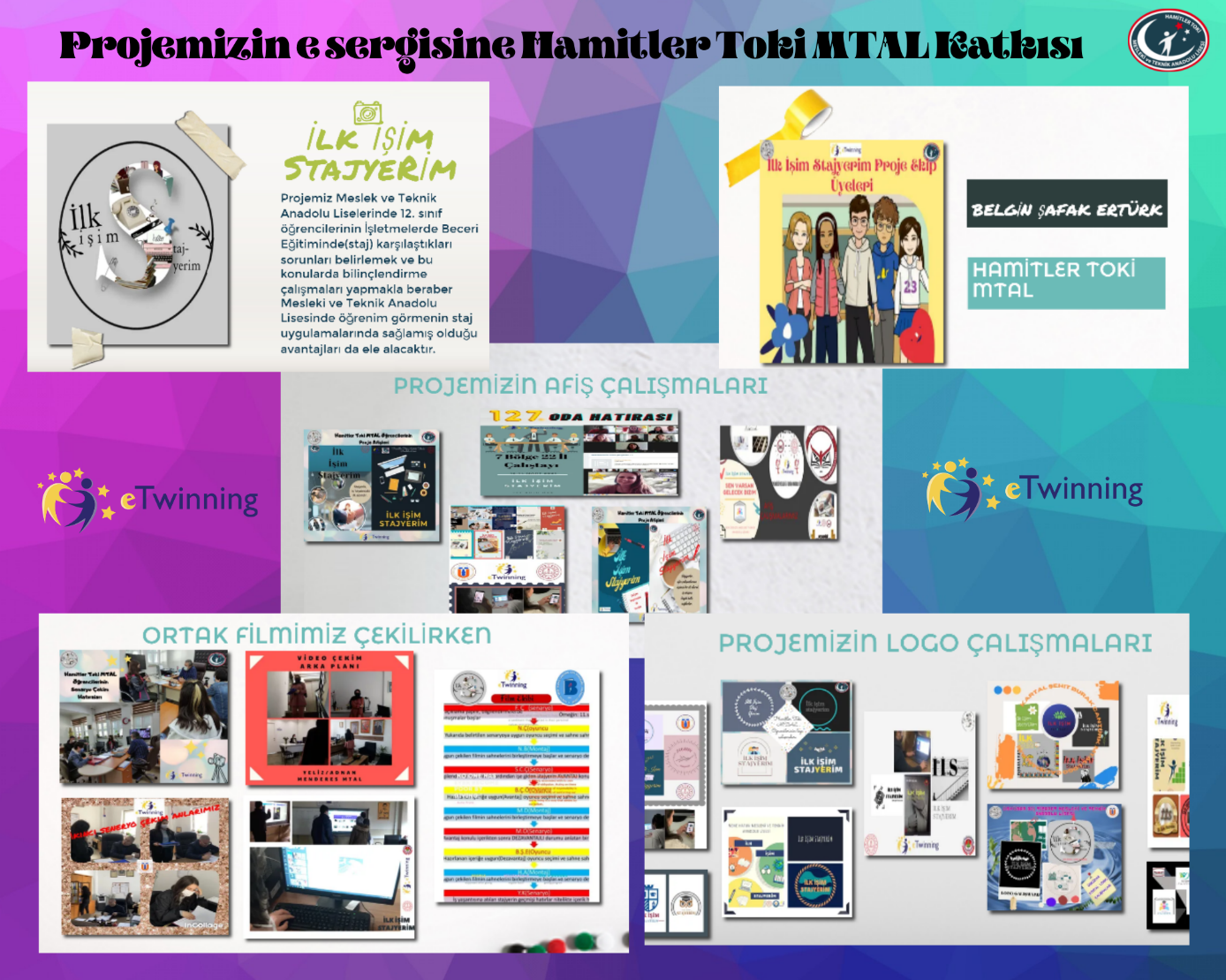 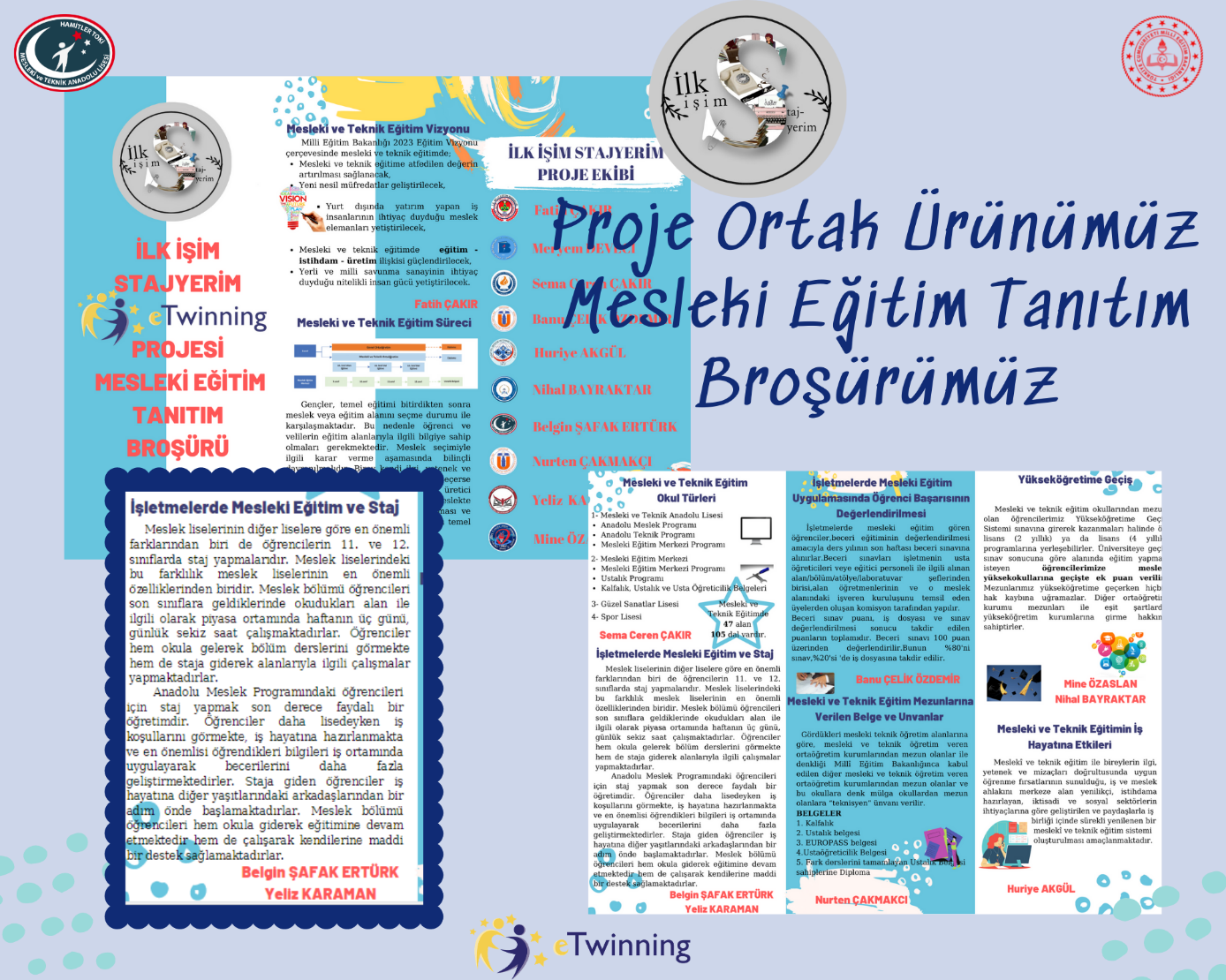 